Наименование на участника:_______________________________________________________Седалище и адрес на управление: __________________________________________________Представляван от: _______________________________________________________________В качеството му/й на:_____________________________________________________________ЕИК/Булстат: ___________________________________________________________________BIC, IBAN: _____________________________________________________________________Точен адрес за кореспонденция: ___________________________________________________Телефонен номер: _______________________________________________________________Факс номер: ____________________________________________________________________e mail: _________________________________________________________________________ДОМИНИСТЕРСТВО НА ОКОЛНАТАСРЕДА И ВОДИТЕгр. София 1000бул. „Княгиня Мария Луиза” № 22 ЦЕНОВО ПРЕДЛОЖЕНИЕ ЗА ИЗПЪЛНЕНИЕ НА ОБЩЕСТВЕНА ПОРЪЧКА УВАЖАЕМИ ДАМИ И ГОСПОДА,Потвърждаваме, че сме се запознали с всички условия на изпълнение на поръчката и всички фактори на оскъпяване, организационните и техническите условия на Възложителя, условията на договора и в предложената цена сме включили всички разходи за изпълнение на поръчката в съответствие с посочените изисквания, както и всякакви други изисквания в нормативната уредба, които са задължителни за спазване при изпълнение на поръчката. С настоящото заявяваме, че желаем да изпълним поръчката при условията, посочени в обявлението, документацията за обществената поръчка и приложенията към нея със следното ценово предложениe:Предлаганите единични цени са крайни и включват всички разходи за изпълнение на услугите, посочени в техническите спецификации. Същите ще бъдат валидни за целия срок на договора. Предлаганите единични ценови параметри са максимално допустимите стойности, които предлагаме за изпълнение на услугите от обхвата на обществената поръчка. Предлагаме да изпълним поръчката в съответствие с техническото ни предложение при цени, както следва:Единични цени за отделните видове услуги:Таблица 1Таблица 2Таблица 3Таблица 4Таблица 5Таблица 6Забележка: Цената се представя в лева, с точност до втория знак след десетичната запетая и включва всички разходи за изпълнение на всички дейности от обхвата на услугата описани в Техническата спецификация.Приемаме, че Възложителят дължи плащане само за услугата, която е изпълнена и одобрена по съответния ред.Приемаме, че единствено и само ние ще бъдем отговорни за евентуално допуснати грешки или пропуски в изчисленията на предложената от нас цена.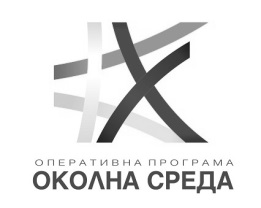 ОПЕРАТИВНА ПРОГРАМА“ОКОЛНА СРЕДА 2014 – 2020 г.”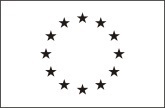 Европейски съюзЕвропейски структурни и инвестиционни фондовеПриложение № 4 - образецПриложение № 4 - образецПриложение № 4 - образецПредмет на поръчката:„Предоставяне на услуги, свързани с организиране на събития по Оперативна програма „Околна среда 2014-2020 г.“№УслугаОписание / КоличествоЦена в
лв. без ДДС1Цена за услуга настаняванеНощувка на човек, единично 
настаняване с вкл. закуска1.1.Цена за нощувка със закуска в хотел 4 звезди (ед. настаняване, вкл. закуска)нощувка на човек единично настаняване с вкл. закуска 1.2.Цена за нощувка със закуска в хотел 5 звезди (ед. настаняване, вкл. закуска)нощувка на човек единично настаняване с вкл. закуска№УслугаОписание / КоличествоЦена в
лв. без ДДС2Наем зала, помещение/открито пространство На ден2.1.Наем зала до 50 души (4 звезди)на ден2.2.Наем зала до 100 души (4 звезди)на ден2.3.Наем зала до 200 души (4 звезди)на ден2.4.Наем зала до 50 души (5 звезди)на ден2.5.Наем зала до 100 души (5 звезди)на ден2.6.Наем зала до 200 души (5 звезди)на ден2.7.Наем зала над 200 души (5 звезди/конгресен център или др.)на ден2.8.Наем зала в областна/общинска администрацияна ден2.9.Наем на открито пространство на ден№УслугаОписание / КоличествоЦена в
лв. без ДДС3Цена за осигуряване на техническо оборудванеНа ден3.1.Цена за система за симултанен превод (съгласно посоченото в Раздел II.“Технически спецификации и изисквания“, т. 2.3.1. от документацията)на ден3.2.Цена за базисна техника (съгласно посоченото в Раздел II.“Технически спецификации и изисквания“, т. 2.3.2. от документацията)на ден3.3.Цена за дискусионна система (съгласно посоченото в Раздел II.“Технически спецификации и изисквания“, т. 2.3.3. от документацията)на ден3.4.Цена за озвучаване (съгласно посоченото в Раздел II.“Технически спецификации и изисквания“, т. 2.3.3. от документацията)на ден3.5.Цена за презентационно оборудване (съгласно посоченото в Раздел II.“Технически спецификации и изисквания“, т. 2.3.3. от документацията)на ден3.6.Цена за екрани за предна и задна проекция (съгласно посоченото в Раздел II.“Технически спецификации и изисквания“, т. 2.3.3. от документацията)на ден№УслугаОписание / КоличествоЦена в
лв. без ДДС4Цена за осигуряване на транспортНа км.4.1.Цена за осигуряване на микробус (съгласно посоченото в Раздел II.“Технически спецификации и изисквания“, т. 2.4.1. от документацията) на км.4.2.Цена за осигуряване на автобус (съгласно посоченото в Раздел II.“Технически спецификации и изисквания“, т. 2.4.2. от документацията)на км.№УслугаОписание / КоличествоЦена в
лв. без ДДС5Цена за услуга кетърингНа човек5.1.Кафе пауза в хотел 4 звезди (съгласно посоченото в Раздел II.“Технически спецификации и изисквания“, т. 2.5.1. от документацията)на човек5.2.Кафе пауза в хотел 5 звезди (съгласно посоченото в Раздел II.“Технически спецификации и изисквания“, т. 2.5.1. от документацията)на човек5.3.Обяд/вечеря на сет меню в хотел 4 звезди (съгласно посоченото в Раздел II.“Технически спецификации и изисквания“, т. 2.5.2. от документацията)на човек5.4.Обяд/вечеря на сет меню в хотел 5 звезди (съгласно посоченото в Раздел II.“Технически спецификации и изисквания“, т. 2.5.2. от документацията)на човек5.5.Обяд/вечеря на база бюфет в хотел 4 звезди (съгласно посоченото в Раздел II.“Технически спецификации и изисквания“, т. 2.5.2. от документацията)на човек5.6.Обяд/вечеря на база бюфет в хотел 5 звезди (съгласно посоченото в Раздел II.“Технически спецификации и изисквания“, т. 2.5.2. от документацията)на човек5.7.Осигуряване на кетъринг на открито пространство (съгласно посоченото в Раздел II.“Технически спецификации и изисквания“, т. 2.5.3. от документацията)на човек5.8.Осигуряване на допълнително количество вода от 0,5 л. за всеки участник (съгласно посоченото в Раздел II.“Технически спецификации и изисквания“, т. 2.5.4. от документацията)на човек№УслугаОписание / КоличествоЦена в
лв. без ДДС6Цена за други услуги6.1.Изработване и размножаване на баджовеза един брой6.2.Изработване на табелиза един брой6.3.Изработване и разпространение на поканаза един брой6.4.Регистрацияна събитие6.5.Осигуряване на материализа един брой материал6.6.Комплектоване на рекламно- информационни материалина човек6.7.Пренасяне на техника и материалина събитие6.8.Осигуряване на конферентен
дизайнна събитие6.9.Осигуряване на подреждане и композиция за провеждане на събитие на открито пространство на събитие6.10.Осигуряване на видеозаснемане на час6.11.Осигуряване на професионално фотозаснеманена часДата Име и фамилияПодпис на лицето (и печат)(законен представител на участника или от надлежно упълномощено лице)